 DEPONENTNIKI: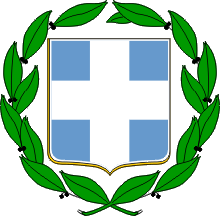 Deponentniki so glagoli, ki imajo v oblikah prezentove osnove samo medio-pasivne oblike, toda aktivni pomen. Glede na tvorbo futurja in aorista jih delimo na tri skupine.MEDIALNI DEPONENTNIKI:Medialni futur.Medialni aorist.Aktivni pomen.PASIVNI DEPONENTNIKI:Pasivni futur.Pasivni aorist.Aktivni pomen.MEDIOPASIVNI DEPONENTNIKI:Medialni futur.Pasivni aorist.Aktivni pomen.PREZENTFUTURAORISTαἰσϑάνομαι(začutim, zaznam)αἰσϑήσομαιᾐσϑόμηναἰτιάομαι(dolžim)αἰτιάσομαιᾐτιασάμηνβιάζομαι(silim)βιάσομαιἐβιασάμηνδέχομαι(sprejmem)δέξομαιἐδεξάμηνἐργάζομαι(izdelujem, obdelujem)ἐργάσομαιεἰργασάμηνεὐχομαι(prosim, molim)εὔξομαιηὐξάμηνϑεάομαι(gledam, opazujem)ϑεάσομαιἐϑεασάμηνἰάομαι(zdravim)ἰάσομαιἰασάμηνκτάομαι(pridobivam si)κτήσομαιἐκτησάμενλόγίζομαι(računam)λογιοῦμαιἐλογισάμηνμάχομαι(bojujem se)μαχοῦμαιἐμαχεσάμηνμέμϕομαι(grajam)μέμψομαιἐμεμψάμηνμιμέομαι(posnemam)μιμήσομαιἐμιμησάμηνὠνέομαι(kupujem)ὠνήσομαιἐπριάμηνPREZENTFUTURAORISTἔραμαι(ljubim)ἐρασϑήσομαιἠράσϑηνἥδομαι(veselim se)ἡσϑήσομαιἥσϑηνἡττάομαι(podležem)ἡττηϑήσομαιἡττήϑηνPREZENTFUTURAORISTαἰδέομαι(sram me je)αἰδέσομαιᾐδέσϑηνἀρνέομαι(zanikam, tajim)ἀρνήσομαιἠρνήϑηνἄχϑομαι(jezim se)ἀχϑέσομαιἠχϑέσϑηνβούλομαι(hočem)βουλήσομαιἐβουλήϑηνδιαλέγομαι(pogovarjam se)διαλέξομαιδιελέχϑηνδιανοέομαι(nameravam)διανοήσομαιδιενοήϑηνδύναμαι(morem)δυνήσομαιἐδυνήϑηνἐπίσταμαι(znam)ἐπιστήσομαιἠπιστήϑηνεὐλαβέομαι(varujem)εὐλαβήσομαιηὐλαβήϑηνἐνϑυμέομαι(razmišljam)ἐνϑυμήσομαιἐνεϑυμήϑηνπορεύομαι(potujem)πορεύσομαιἐπορεύϑην